附件1：交通运输行业2021年度优秀质量管理小组及成果（按拼音排序）沧州公共交通集团有限公司三公司安全创新QC小组    降低行车责任事故经济损失率承德县公路管理站提高水泥混凝土路面施工中缝渗水合格率QC小组    提高水泥混凝土路面施工中缝渗水合格率承德周道路桥有限公司国道G223路基四标段施工QC小组    提高在跨河圆砾地质旋控灌桩柱成孔质量合格率承德周道路桥有限公司省道S223外金线第2合同段QC小组  缩小混凝土构件裂缝宽度承德周道路桥有限公司省道李杨线白马川至半壁山段改扩建工程项目QC小组    提高混凝土路面检测项目合格率大连港客运总公司大港滚装物流公司QC小组   强化规范管理，提升车辆安检作业质量大连港客运总公司大港客运站电话客服QC小组    提升电话客服旅客服务满意率大连港客运总公司大港客运站王红QC小组    创设旅客“预约服务”项目大连港客运总公司大连湾滚装物流公司质效提升QC小组    优化组织满足需求，提高安检质效和满意度大连港客运总公司江辉QC小组    现场能源管控大连港铁路公司检修段内燃机车电气QC小组    降低GK 1C型内燃机车低压供电系统故障抢修时间大连港油品码头公司企业发展部QC小组    提升班组现场管理标准化水平大连集装箱码头有限公司单证中心QC小组    拓展集装箱港内业务种类大连集装箱码头有限公司堆场成本管控QC小组    降低场地作业成本大连中远海运川崎船舶工程有限公司技术本部船装设计QC小组    避免VLCC雷达桅共振的技术研究大连中远海运川崎船舶工程有限公司涂装QC组    避免二次表面处理等级过剩研讨大连中远海运川崎船舶工程有限公司舾装品纳期管理提升小组    提升舾装品纳期大连中远海运川崎船舶工程有限公司质保部船体检查科QC小组    探伤效率提升活动大连中远海运物流有限公司“制度体系创新管理”QC小组    搭建制度体系集约化管理平台，为企业高质量发展持续赋能大连中远海运物流有限公司仓配分公司“场区混凝土地面创新维修”QC小组    场区混凝土地面创新维修大连中远海运物流有限公司平开式库房门下沉维修技术QC小组    平开式库房门下沉维修技术创新成果大同南高速公路管理有限公司峰峪路产维护站QC小组    解决柱式轮廓标冬季无法拆旧换新的问题定州市公共交通有限公司IBUSQC小组    提高车厢服务达标率广东港航环保科技有限公司“蓝天”QC小组    提高污水处理厂生化系统对含油污水COD去除率广州港船务有限公司蓝海先锋    提升起重船用40吨四索双颚瓣抓斗可用率广州港股份有限公司黄埔港务分公司奋进QC小组    降低ZDD40吊具旋锁机构故障率广州港股份有限公司南沙粮食通用码头分公司知涯QC小组    研发工业除尘器故障监测与预警装置广州港股份有限公司新港港务分公司创业QC小组    研发散粮漏斗自动装车系统广州港股份有限公司新港港务分公司金光QC小组    降低门座式起重机变幅驱动系统故障频率广州港新沙港务有限公司朝阳QC小组    降低七号斗轮机斗轮机构故障频次广州集装箱码头有限公司峥嵘QC小组    降低集装箱装卸设备吊具故障频次广州南沙海港集装箱码头有限公司蓝天QC小组    降低污水排放水质指标广州南沙联合集装箱码头有限公司操作部QC小组    闸口通行方案优化广州中远海运航空货运代理有限公司进口部飞机维修项目组    飞机维修项目AOG航材清关广州中远海运航空货运代理有限公司进口部服装组    INDITEX厂到港项目运输服务广州中远海运航空货运代理有限公司进口部海运组    湖南中烟码头内装项目邯郸市公共交通集团有限公司第三公共汽车公司成本控制QC小组    提高全员节能降耗意识，点滴压缩成本支出邯郸市公共交通集团有限公司第四公共汽车公司同心圆QC小组    提高67路乘客满意度邯郸市恒质公路建设建团有限公司省道S349束左公路交安工程项目部QC小组    提高交通标志竖直度合格率河北保定交通运输集团有限公司第三运输分公司定州汽车站“客乐达”QC小组    提高疫情防控优质服务达标率河北光太路桥工程集团有限公司路基压实度QC小组    提高路基砂砾压实度合格率河北光太路桥工程集团有限公司平整度质量控制QC小组    提高沥青路面平整度质量河北辛通路桥建设有限责任公司辛通道QC小组    降低水泥稳定碎石混合料成本湖南衡邵高速公路有限公司“芙蓉小站”QC小组    收费车道电动栏杆安全预警装置湖南衡邵高速公路有限公司畅行高速QC小组    降低安全设施隔离栅破损率湖南衡邵高速公路有限公司党群工作部QC小组    公司内训师队伍建设的实施策略研究湖南衡邵高速公路有限公司后勤服务中心QC小组    降低公司员工食堂剩菜剩饭率湖南衡邵高速公路有限公司杨桥收费站QC创新小组    入口超宽车道安装摩托车阻拦桩湖南衡邵高速公路有限公司运管信息QC小组    延长栏杆电机使用寿命降低维修成本济南金诺公路工程监理有限公司“金斧头”QC小组    降低沥青路面坑槽修补返修率济南金诺公路工程监理有限公司“金刚钻”QC小组    降低SMA沥青混凝土上面层外观质量缺陷率济南金诺公路工程监理有限公司“金牌”QC小组    提高公路工程扬尘指数合格率济南金诺公路工程监理有限公司“金拳头”QC小组    降低城市道路检查井周边路面破损率济南金诺公路工程监理有限公司“金展”QC小组    提高道路标线施工合格率济南金诺公路工程监理有限公司“诺华”QC小组    提高市政工程水泥稳定碎石合格率济南金宇公路产业发展有限公司“封疆画界”QC小组    提高公路双组分标线施工验收一次合格率济南金宇公路产业发展有限公司“光影”QC小组    提高中央分隔带防眩板安装的一次合格率济南金曰公路工程有限公司“初心”QC小组    提高半柔性路面材料施工速度济南金曰公路工程有限公司“及时雨”QC小组    提高项目施工农民工工资发放及时率济南金曰公路工程有限公司“路峰”QC小组    提高品质提升工程路缘石施工一次合格率济南金曰公路工程有限公司“路鑫”QC小组    提高水泥稳定碎石基层质量检测合格率济南金曰公路工程有限公司“勤俭”QC小组    降低公路桥梁施工用钢筋成本损耗率江苏高速公路信息工程有限公司技术精英QC小组    提高混合车道ETC车辆通行效率江苏高速公路信息工程有限公司维护突击队QC小组    降低收费站道口工控机网络故障率江苏海通建设工程有限公司“集思广益”QC小组    提高波形梁护栏安装合格率江苏京沪高速公路有限公司江都南收费站　“阳光江都南”QC小组    道口栏杆碰撞报警装置研制江苏连云港港口股份有限公司东方港务分公司马腰作业区机械二队大吊保养班QC小组    提高设备保养质量江苏连云港港口股份有限公司东方港务分公司马腰作业区机械一队QC小组    提升清扫机保障能力江苏连云港港口股份有限公司东方港务分公司墟沟东作业区装卸队QC小组    卸车机螺旋腿改造，提高生产作业效率江苏宁杭高速公路有限公司综合档案室QC小组    缩短营运养护档案归档时间　江苏宁沪高速公路股份有限公司横山创馨QC小组    缩短入口ETC车道特情处理时间江苏宁沪高速公路股份有限公司先行QC小组    降低服务区用水量江苏宁沪高速公路股份有限公司薛家燎原QC小组    车道预警器的研制江苏宁沪高速公路股份有限公司薛家养排智慧QC小组    重型清障车抱臂更换工作台的研制江苏宁靖盐高速公路有限公司飞翔QC小组    减少分流时入口车道车辆通行时间江苏宁宿徐高速公路有限公司“星火橙”QC小组　    桥梁扶手油漆喷涂装置的研制　江苏宁宿徐高速公路有限公司安畅QC小组　    融雪剂撒布车余量测量器的研制　江苏宁宿徐高速公路有限公司工匠QC小组    避障型路缘除雪刮板的研制　江苏瑞沃建设集团有限公司瑞沃挑战QC小组    提高桥梁伸缩缝施工合格率江苏省高速公路经营管理中心机场处机场路收费站智慧树QC小组    自助缴费设备的研制江苏省高速公路经营管理中心机场处排障大队青春保畅QC小组    清障作业多功能救援警示装置的研制江苏省高速公路经营管理中心宁通处道管科“创新高效”QC小组    高速公路护网螺丝防拆卸装置的研制江苏省高速公路经营管理中心通启处陈桥收费站“新益求新”QC小组    多功能可限高拦道器的研制江苏省高速公路经营管理中心通启处悦来收费站“悦来悦好”QC小组    收费亭折叠式防眩目遮光板的研制江苏省交通工程集团有限公司“天际”QC小组    减少预制箱梁腹板表面气孔江苏省交通工程集团有限公司穿越者QC小组    降低隧道水平岩层超挖值江苏省交通工程集团有限公司芳华QC小组    提高盆式支座安装一次合格率江苏省交通工程集团有限公司奋进QC小组    提高水稳碎石基层顶面透层油检测合率江苏省交通工程集团有限公司黑蚂蚁QC小组    提高预制桥面板横向预应力张拉一次合格率江苏省交通工程集团有限公司开拓进取QC小组    提高无调平层现浇箱梁顶面平整度合格率江苏苏通大桥有限责任公司“桥梁医生”QC小组    拉索辅助索气动收紧装置江苏苏通大桥有限责任公司捍路者QC小组    匝道桥液体融雪剂智能喷淋除雪装置的研制江苏宿淮盐高速公路管理有限公司东沟红雁QC小组    提高入口混合道车辆通行速率江苏宿淮盐高速公路管理有限公司养护一大队动力改造“QC”小组    移动+式皮带输送机升降系统的研制江苏通沙汽渡有限公司躬行QC小组　    消除滑动水密门非正常报警装置的研制江苏通沙汽渡有限公司九舟QC小组    康明斯发动机机油更换装置的研制江苏通沙汽渡有限公司通沙港务“攻坚”QC小组    降低卸料机的故障发生率江苏通沙汽渡有限公司扬帆起航QC小组手持式渡轮水线附着物清洗装置的研制   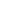 江苏扬子江高速通道管理有限公司启明星QC小组    研制收费道口6米车型自动判别装置江苏扬子江高速通道管理有限公司张家港东QC小组    研制反光背心内嵌式感应提示装置江苏筑港建设集团有限公司连云港港徐圩港区集装箱泊位区堆场围堤起步工程项目经理部QC小组    降低扭王字块的安装破损率江苏筑港建设集团有限公司连云港港徐圩港区集装箱泊位区堆场围堤起步工程项目经理部QC小组    斜坡堤结构中水转陆平台的创新应用江西都市城际公交有限公司南昌长途汽车西站“金穗”QC小组    提高班车自助报班率江西都市城际公交有限公司南昌长途汽车站李红QC小组    提升特殊旅客服务满意率江西都市城际公交有限公司青山汽车站乘风破浪QC小组    降低人工售票率江西都市城际公交有限公司徐坊汽车站彩虹QC小组    提高服务质量年站务技能达标率江西省港口集团有限公司江西信江航运枢纽工程项目办“信义信心”QC活动小组    降低水运工程主体结构混凝土强度标准差江西省交通投资集团景德镇管理中心江湾收费所菁霞QC小组    运用网络新媒体，强化服务品牌形象江西省交通投资集团南昌东管理中心杜市收费所杜市收费所QC小组研制车道拥堵自动报警系统江西省交通投资集团有限责任公司赣州管理中心南康养护所大道行QC小组    研发高速公路隧道腰线喷涂机江西省交通投资集团有限责任公司赣州管理中心南康养护所大道行QC小组    研发高速公路中分带喷洒整流罩江西省交通投资集团有限责任公司赣州管理中心南康养护所大道行QC小组    研制湿钻式立柱清孔机江西省交通投资集团有限责任公司赣州管理中心信息分中心速维QC小组    ETC门架综合机柜户外防护新方法江西省交通投资集团有限责任公司赣州管理中心信息分中心速维QC小组    研发车道迎车语音提示装置江西省交通投资集团有限责任公司景德镇管理中心景德镇北收费所景东收费站“瓷韵”QC小组    传承工匠精神，推行“高速+青花”特色服务江西省交通投资集团有限责任公司景德镇管理中心三清山收费所三清山西收费站“志敏”QC小组    快速有效处理ETC特情车辆江西省交通投资集团有限责任公司景德镇管理中心婺源收费所婺源收费站“老家情”QC小组    24小时“一键呼叫服务”系统江西省交通投资集团有限责任公司景德镇管理中心婺源养护所“天佑养护”QC小组    车载避障草皮修剪机江西省交通投资集团有限责任公司景德镇管理中心婺源养护所“天佑养护”QC小组    高边坡动态监测系统交运集团青岛温馨巴士有限公司安达分公司QC小组    降低604路中车牌teg6196bev12公交车减震气囊故障发生率交运集团青岛温馨巴士有限公司盛达分公司“智行”QC小组    研制电动公交车除尘枪管线快速回收装置交运集团青岛温馨巴士有限公司迅达分公司QC小组    降低中通客车转向节异响故障率交运集团青岛温馨校车有限公司啄木鸟QC小组    研制宇通ZK6109DX2校车油箱盖抓手交运集团青岛信息科技有限公司信息科技QC小组    研发公交导盲设备自动巡检系统交运集团有限公司青岛平度分公司"冰火"QC小组    提高米图出行车辆实载率交运集团有限公司青岛汽车总站青岛长途汽车站QC小组    创新米图餐厅对外营销模式交运集团有限公司青岛西海岸分公司创新QC小组    减少水泥混凝土地面裂缝发生率交运集团有限公司青岛西海岸分公司飞扬QC小组    研制柴油滤清器加热装置焦作市公路建设第一工程处先锋QC小组    提高桥梁现浇混凝土防撞护栏外观质量一次验收合格率晋城高速公路管理有限公司“晋西匠人”QC小组    提高治超车道货车车牌抓拍成功率晋城高速公路管理有限公司“闪电”QC小组    提高小岭头隧道照明系统设备完好率晋城高速公路管理有限公司抹茶QC小组    缩短监控系统设备报修平均时间开滦（集团）有限责任公司铁路运输分公司荆各庄运输部QC小组    提高员工安全技术培训效率廊坊市交通公路工程有限公司二公司京台高速礼贤互通连接线项目QC小组    提高高填方路基不均匀沉降合格率廊坊市交通公路工程有限公司精益求精QC小组    提高混凝土护栏保护层厚度合格率廊坊市交通公路工程有限公司一公司冬季施工QC小组    混凝土冬季施工质量控制廊坊市交通技术咨询监理有限公司京德高速公路ZD1驻地办QC小组    提高沥青混凝土永久性路面施工质量和实验检测指标合格率连云港东粮码头有限公司固机队操作一班QC小组    降低筒仓流程故障率连云港东粮码头有限公司司机一班QC小组    降低徐工700k燃油消耗连云港港口集团有限公司铁路运输分公司技术设备部柴油机班QC小组    提高内燃机车临碎修检修效率连云港港口集团有限公司铁路运输分公司技术设备部电器仪表班QC小组    降低机车接地故障台次连云港港口集团有限公司铁路运输分公司技术设备部机械养路工区QC小组    提升6#对称道岔综合质量连云港港口集团有限公司铁路运输分公司技术设备部三工区QC小组    强化港区铁路曲段维护连云港港口集团有限公司铁路运输分公司技术设备部线路一工区QC小组   降低整体道口（曲线）地段轨距变化率连云港新海湾码头有限公司精诚QC小组    降低门机力矩限制器故障停机率连云港新海湾码头有限公司门机QC小组    延长门机钢丝绳使用寿命连云港新海湾码头有限公司求实QC小组    提高集装箱卸船作业效率连云港新云台码头有限公司调度一班新锐QC小组    提升双龙门吊作业效率至55%连云港中联理货有限公司检验业务部QC小组    优化胶合板丈量工艺流程连云港中联理货有限公司理货业务部QC小组    提高集装箱智能理货系统准确率连云港中远海运物流有限公司提高锻烧焦出口装船效率 QC 小组    提高锻烧焦出口装船效率临汾南高速公路管理有限公司光华路产维护站QC小组    降低高速公路绿化浇水时长临汾南高速公路管理有限公司河津北收费站QC小组     降低入口发卡差错率临汾南高速公路管理有限公司黄花岭路产维护站QC活动小组    高速公路护栏维修工具的研制临汾南高速公路管理有限公司临南隧道运营成本控制QC小组    降本增效-降低隧道电能消耗临汾南高速公路管理有限公司松卜岭遂管站QC活动小组    降低半沟隧道10kv高压配电室湿度临汾南高速公路管理有限公司乡宁收费站QC小组    提高入口治超车道车牌识别率临沂市公路事业发展中心费县中心“海阔天空”QC小组    千斤顶推放器的研制龙口港集团有限公司烟台港集团龙口港港埠维修站修理二班    流动机械故障诊断与设备维保方法龙口港集团有限公司烟台港集团龙口港集装箱技术攻关QC小组    散粮漏斗的设计与制作隆化县交通运输局通村公路管理办公室通村道路工程QC小组    提高水泥混凝土路面养生期的保湿率南京交通工程有限公司高宣高速GX-2标悬浇箱梁养护研究QC小组    研制悬浇箱梁蒸汽电热综合养护设备南京交通工程有限公司宁马高速油坊桥互通预制箱梁品质提升QC小组　    提高预制箱梁腹板钢筋保护层合格率　南京交通工程有限公司宁马品质攻关QC小组　    降低现浇箱梁顶板大体积混凝土浇筑裂缝频率　南京南部路桥建设（集团）有限公司南部路桥第一工程处QC小组    提高预制空心板梁外观质量南通中远海运川崎船舶工程有限公司NACKS/HHM联合QC小组    提高沪东主机滑油冲洗报检合格率南通中远海运川崎船舶工程有限公司船体生技科原图QC小组    降低81kBC大舱肋骨大刀片外业装配工时南通中远海运川崎船舶工程有限公司电装设计机能QC小组    降低电缆采购成本南通中远海运川崎船舶工程有限公司合拢缝涂装改善QC小组    提高合拢缝涂装效率南通中远海运川崎船舶工程有限公司生产技术科QC小组    减少VLCC组合材作业工时南通中远海运川崎船舶工程有限公司生技舾装科第三QC小组    降低81kBC机舱分段搭载工时南通中远海运川崎船舶工程有限公司总体开发QC小组    开发集装箱船自动配载平台南通中远海运物流有限公司提升大宗货物装卸运输效率QC小组    提升大宗货物装卸运输效率宁波北仑第三集装箱码头有限公司流机一班QC小组    降低堆高机吊具机构锁箱故障率宁波北仑第一集装箱码头有限公司吊机电修班QC小组    降低振华轮胎式龙门吊大车转向故障率宁波大港引航有限公司艇队联合QC小组    降低高速引航艇舵机系统故障率宁波港强实业有限公司华港宾馆营销部QC小组    降低宾馆网络评价低评率宁波港铁路有限公司生产调度QC小组   提高远东热电"公转铁"班列运输效率宁波梅东集装箱码头有限公司机械QC小组    减少桥吊托架小车水平轮故障次数宁波实华原油码头有限公司实华QC小组    降低码头稳泊故障率宁波外代散杂货物流有限公司宁波外代散杂货物流保税转口业务QC小组    提升转口业务操作效率宁波外轮理货有限公司大榭分公司第一QC小组    提升班组管理信息化覆盖率宁波镇海港埠有限公司化工队库区班QC小组    降低储罐内浮盘系统故障次数宁波镇海港埠有限公司煤炭队电修班QC小组    降低带斗门机电气故障次数宁波中远海运物流有限公司宁波中远海运物流单证数据共享中心QC小组   通过RPA人工智能化等技术手段，实现多维度提质增效宁波舟山港股份有限公司北仑第二集装箱码头分公司龙门吊QC小组    降低龙门吊场地堆箱质量不合格数宁波舟山港股份有限公司北仑第二集装箱码头分公司桥吊维修QC小组    降低老ZPMC双箱吊具开闭锁故障率宁波舟山港股份有限公司北仑矿石码头分公司北仑操作分部机械技术组、斗装班、机修班等联合QC小组    提高克虏伯斗轮堆取料机出场通过能力青岛公交集团城阳巴士有限公司“萤火”QC小组    降低燃气车辆单耗青岛公交集团公共交通研究院智凡一组QC小组    公交线路优化调整研究青岛公交集团轨道巴士有限公司运营QC小组    有轨电车站台PIS显示屏控制器板卡升级改造青岛公交集团红岛巴士有限公司第一分公司“优服”QC小组　    降低车辆维修成本青岛公交集团崂山巴士有限公司第七分公司青年创客QC小组    提升防冻液气动加注器效率青岛公交集团崂山巴士有限公司第五分公司精品QC小组    地沟防护栏青岛公交集团李沧巴士有限公司服务提升N+1小组    精细化服务提高乘客满意度青岛公交集团李沧巴士有限公司企业管理部敬业小组    优化调整劳动力结构，减少企业无效劳动力成本青岛公交集团企业管理和发展处事务室“护航”小组    提高投资法律风险防范青岛公交集团市北巴士有限公司第六分公司服务质量改进QC小组    提升服务品质，提高乘客满意度青岛公交集团市北巴士有限公司供电所大修班QC小组无轨电车线网馈线分段绝缘器优化改进青岛公交集团市南巴士有限公司第二分公司“良工精匠”QC小组降低变速箱操纵杆拉线加固装置维修工时青岛公交集团市南巴士有限公司卓越绩效QC小组运营精细化管理，提高星级现场覆盖率青岛公交集团隧道巴士有限公司公司第四分公司技术工匠QC小组设置车载掩木收纳盒 提高卫生稽查合格率青岛公交集团隧道巴士有限公司异常动力电池快速隔离工匠小组                                                          研究异常动力电池快速隔离方法青岛公交集团有限责任公司“精益求精”QC小组    推动高质量发展，提升星级现场覆盖率青岛公交集团有限责任公司场站物业管理分公司“物有所值，业精于勤”QC小组    优化经营管理 提高业绩指标青岛公交集团有限责任公司收款中心“聚力创新”QC小组    优化智能收胆工作流程，降低设备配套成本青岛交运胶州温馨巴士有限公司阳光QC小组    降低胶州温馨巴士投诉率日照港股份动力公司供电站南区运维班“光明使者”QC小组    利用智能锁具提高工作效率日照港股份动力公司岚北供电运行维护班QC小组    减少含油污水处理过程中手动操作次数日照港股份有限公司第二港务分公司机械队东港装载机甲班“铁甲”QC小组    降低装载机汽运返场率日照港股份有限公司第二港务分公司生产调度中心调度丁班QC小组    降低挖掘机清扒舱量日照港股份有限公司第一港务分公司设备一队电修班QC 小组    降低门机起升限位调整时间日照港股份有限公司第一港务分公司设备一队门机甲班    设计装车漏斗新式铁鞋日照港股份有限公司服务保障中心5S精益管理QC小组    提升服务满意度日照港股份有限公司岚山装卸分公司散粮储运队QC小组    提高散粮系统卸船作业效率日照港股份有限公司信息中心信息中心智慧运维QC小组    缩短9号门2号通道汽运车出港时间日照港集团有限公司岚山公司矿石输运队技术组QC小组    降低卸船系统电子皮带秤故障率日照港集团有限公司铁路运输公司维管段港前电力工区QC小组    降低废水再利用设备故障次数日照港集团有限公司铁路运输公司西港站QC小组    压缩港南车场万吨列卸后取车时间日照港集装箱发展有限公司设备保障部固机二组QC小组    减少场桥吊具倾转故障次数日照港集装箱发展有限公司设备保障部固机运行保障QC小组    减少轮胎吊小车跑偏次数日照港集装箱发展有限公司智慧控制中心“流程优化”QC小组    降低外场站提送箱成本日照港建设监理有限公司朝阳QC小组   缩短集装箱改造三期控制中心灌注桩施工工期日照港建设监理有限公司起航QC小组    提高幕墙龙骨焊缝验收一次通过率日照港口医院内一科护理QC小组    减少病人亮红灯的次数日照港油品码头有限公司生产调度中心QC小组    降低管输作业电能单耗日照港油品码头有限公司维修队电修班QC小组    降低一库区消防控制系统故障次数日照港裕廊股份有限公司维修队“群星闪耀”QC小组    散粮皮带机除尘器故障频次由0.35次/万吨降低到0.1次/万吨以下日照港裕廊股份有限公司维修队岸机机修班QC小组    降低3#装车漏斗故障次数日照公路建设有限公司台车创新QC小组    “台车法”施工加快箱涵箱通施工进度日照实华原油码头有限公司设备保障中心QC小组    将油八泊位用电量控制在40000KWH以内日照实华原油码头有限公司设备保障中心维修班QC小组    提高油七靠泊仪完好率厦门中远海运物流有限公司采购管理提升QC小组    优化采购流程，规范采购管理厦门中远海运物流有限公司科尼RTG运输项目QC小组    提高RTG装船作业效率山东东青公路有限公司东青养护QC小组    提高沥青路面唧浆病害维修的完好率山东东泰工程咨询有限公司恒新QC小组    应用BIM技术提高公路设计过程复核效率山东东泰工程咨询有限公司零到壹 QC 小组    降低涉路段燃气管道对道路与环境的影响山东东泰工程咨询有限公司攀登QC小组    提高行人通过路口的安全性山东东泰工程咨询有限公司齐兵营QC小组    降低检查井维修对交通的影响山东港口日照港集团有限公司铁路运输公司电务段信号修配工区QC小组    研制减速器测试装置山东港口日照港集团有限公司铁路运输公司工务段港东线路工区QC小组    新型异径螺栓的研制山东港口日照港集团有限公司铁路运输公司机务段运行一班QC小组    研制机车风源系统排污口净化装置山东高速滨州发展有限公司黄河大桥养护巡查大队QC小组    研制桥梁梁体防渗水浸蚀装置山东高速材料技术开发集团有限公司智慧再生QC小组    提高红外光谱法检测改性沥青中SBS改性剂含量的准确率山东高速城乡发展集团有限公司能工巧匠QC小组降低建筑工程设备安装不合格率山东高速德州发展有限公司乐陵东收费站QC小组    收费站路况发布机的研发山东高速德州发展有限公司乐陵收费站QC小组    CPC卡消毒计数机的研发山东高速德州发展有限公司乐陵养护QC小组          边坡水毁报警装置山东高速德州发展有限公司齐河西收费站QC小组    解决车辆间隔过近影响车牌识别的问题山东高速服务开发集团有限公司“服务区运营管理”QC小组    降低高速公路服务区投诉率山东高速股份济青济南路管分中心QC小组    降低高速公路涉路施工监管滞后次数山东高速股份有限公司德州运管中心德州南收费站QC小组    提高收费站出口车辆通行速度山东高速股份有限公司菏关养护分中心QC小组    降低桥梁泄水孔流水侵蚀附近翼板、腹板比率山东高速股份有限公司京沪济南运管中心港沟收费站QC小组    降低标准化ETC车道特情车辆发生率山东高速股份有限公司京沪济南运管中心京沪隧道分中心安全保畅QC小组    提高隧道机电系统维修及时率山东高速股份有限公司京沪济南运管中心京沪养护分中心QC小组    降低高速公路除雪防滑时间山东高速股份有限公司临沂运管中心匠心筑梦QC小组    缩短出口ETC车道异常车辆处理时长山东高速股份有限公司临沂运管中心运营管理科争先QC小组    高速公路无人气象实时监测系统的研制山东高速股份有限公司青岛运管中心路管分中心“金色路徽”QC小组    提升辖段八车道安全畅通水平山东高速股份有限公司青岛运管中心养护分中心铺路石QC活动小组    八车道条件下提高冬季道路除雪除冰速度山东高速股份有限公司威海运管中心南黄收费站QC小组    多功能废票箱的研制山东高速股份有限公司潍坊西收费站潍坊西QC小组    提高车流高峰期妥善处理率山东高速股份有限公司潍坊运管中心昌乐收费站蓝光QC小组    减少集中“开学日”车辆缓行拥堵时间山东高速股份有限公司潍坊运管中心潍坊东收费站潍坊东收费站“畅行”QC小组    提升高速收费站ETC车道通过率山东高速股份有限公司潍坊运管中心潍坊信息分中心精武QC小组    云数据栏杆机的研发山东高速股份有限公司烟海信息分中心烟海信息分中心“扬帆”QC小组    新收费模式下    提高收费稽核的工作效率山东高速股份有限公司烟台运管中心乳山北收费站“扬帆”QC小组    提高顾客对收费站微笑服务的满意度山东高速股份有限公司烟台运管中心烟海养护分中心QC小组    降低桥梁伸缩缝对除雪铲的损坏率山东高速股份有限公司烟台运管中心烟台南收费站QC小组    新收费模式下的高速公路收费站SERVQUAL提升山东高速股份有限公司烟台运管中心烟台运管中心党工人力科QC小组    提高工作计划完成及时率山东高速股份有限公司枣庄运管中心峄城收费站“血小板”QC小组    POS机自动回卷装置的研制山东高速股份有限公司枣庄运管中心枣庄信息分中心一点通QC小组    智能可移动锥形路标的研制山东高速股份有限公司淄博运管中心淄博养护管理QC小组    带喷淋功能的高速公路路面吹扫车的研制山东高速河南发展有限公司人力资源与党群工作部QC小组    提升员工在职继续教育参与率山东高速集团河南许禹公路有限公司许昌西收费站QC活动小组    提高收费站文明服务优秀率山东高速济高高速公路有限公司奋飞翱翔QC小组    “台车法”施工加快箱涵施工进度山东高速济高高速公路有限公司黄河情QC小组    有效控制箱涵钢筋间距合格率山东高速济高高速公路有限公司匠心制造QC小组    减少墩柱外观通病，提升混凝土外观质量山东高速济高高速公路有限公司精益QC小组    黄泛区粉砂土台背回填质量控制山东高速济南至高青高速公路项目建设办公室总监办精细化管理QC小组    粉砂土填筑路基施工工艺山东高速济南至高青高速公路项目建设办公室总监办精细化管理QC小组    运用QC方法提高路面平整度山东高速聊城发展有限公司路网运行调度中心新动力QC小组    高速公路护栏碰撞报警系统的研究山东高速临沂发展有限公司兰陵收费站“智慧大脑”QC小组    研制高速公路智能配电箱山东高速临沂发展有限公司沂南北收费站破壁QC小组    提高ETC套装车辆通过率山东高速临沂发展有限公司沂南东收费站拓新QC小组    降低漏费率山东高速齐鲁建设集团有限公司质盛QC小组    可移动式物流车辆防疫智能消毒装置的研制山东高速齐鲁建设集团有限公司卓越者QC小组    车载式管线安装升降平台的研制山东高速日照发展有限公司莒县收费站QC小组    提高收费站入口ME车道通行效率山东高速日照发展有限公司路网运行调度中心QC小组    提高日照收费站入口ETC车道一次性通过率山东高速日照发展有限公司日照收费站QC小组    降低收费站用电量山东高速日照发展有限公司睢至QC小组    提高OA自动化办公系统使用率山东高速潍坊发展有限公司昌邑养护中心QC小组    桥梁防撞护栏维修作业平台山东高速潍坊发展有限公司孟疃收费站孟疃收费站QC小组    提高交接班效率确保车道安全畅通山东高速潍坊发展有限公司潍坊北收费站QC小组    高速公路收费站收费车道多源车辆检测报警系统山东高速潍坊发展有限公司雄鹰战队QC小组降低高速公速二次事故发生率山东高速潍坊发展有限公司沂路畅安QC小组    施工作业多功能声光预警标志的研制山东高速潍坊发展有限公司诸城养护中心诸城养护中心旗帜QC小组    提高附着式轮廓标亮化合格率山东高速沾临高速公路有限公司“结构物医生”QC小组    防止预制箱梁张拉端头裂缝、掉角山东高速沾临高速公路有限公司“沾临杨帆”QC小组    降低预制箱梁腹板垫块阴影出现的频率山东高速沾临高速公路有限公司高空方墩盖梁支架结构形式创新QC小组    高空方墩盖梁支架结构形式创新山东高速沾临高速公路有限公司黄河特大桥UHPC桥面板攻关QC小组    钢混组合梁UHPC桥面板裂缝控制山东高速沾临高速公路有限公司黄河特大桥施工先锋QC小组    提高钢混组合梁UHPC桥面板预制施工工效山东高速沾临高速公路有限公司提高黄河流域大埋深超长桩基施工效率QC小组    提高黄河流域大埋深超长桩基施工效率山东高速沾临高速公路有限公司提高栈桥施工功效QC小组    提高栈桥施工功效山东公路技师学院公路检测QC小组    提高承载比（CBR）试验合格率山东联合能源管道输送有限公司设备管理研究小组    设备预见性维修研究山东陆海重工有限公司特种设备取证第一QC小组    门座式起重机械制造（含安装、修理、改造）A级特种设备生产许可证取证山东省大通公路工程有限责任公司道材中心“拌合精英”QC小组    提高德基4000型沥青拌合站SMA沥青料的小时生产量山东省大通公路工程有限责任公司二分公司“墨染”QC小组    提高路面病害坑槽回补单日作业面积山东省大通公路工程有限责任公司三分公司“筑路者”QC小组    提高检查井施工优良率山东省大通公路工程有限责任公司设备公司“先行者”QC小组    降低公路工程30装载机故障次数山东省路桥集团有限公司“飞跃”小组    桥梁伸缩缝施工平整度控制提升山东省路桥集团有限公司济高高速匠心制造QC小组    提高箱涵保护层合格率山东中交航务工程有限公司第一项目部QC小组    提高电气配管及线盒定位的准确度山东中交航务工程有限公司混凝土分公司“越泵越好”QC小组    提高混凝土的泵送速率山西交通建设监理咨询集团有限公司山西静兴高速公路J1总监办“飞翔”QC小组    提高桥梁高墩柱混凝土养生质量山西交通建设监理咨询集团有限公司行人过街设施工程（2020）总监办QC小组    提升钢箱梁钢板对接焊缝合格率山西交通控股集团有限公司大同北高速公路分公司右玉路产维护站QC小组    降低冬季除雪防滑作业时长山西交通控股集团有限公司太原高速公路分公司西北路产维护站降本增效QC小组    提高运营管理系统考核得分山西交通控股集团有限公司运城南高速公路管理有限公司运城路产维护站与稽查队联合QC小组    护栏调整器的研制山西交通实业发展集团有限公司朔州分公司康庄服务区QC小组    强化顾客体验管理山西交通实业发展集团有限公司朔州分公司山阴服务区厕所革命QC小组    提升服务区公厕卫生清洁度山西交通实业发展集团有限公司朔州分公司朔州服务区“消防战士”QC小组    消防应急一键启动，提高保安现场应急处置能力山西交通实业发展集团有限公司朔州分公司右玉南服务区QC小组    降低服务区污水管道堵塞和污水外溢发生率山西交通实业发展集团有限公司运城分公司聚星创新小组    研发高速路服务区设备报修系统山西交投高速公路有限公司工程管理部QC小组    提高公司员工安全隐患排查治理率山西交投高新高速公路管理有限公司高新高速信息监控中心QC精英小组    缩短监控查找事件位置的时长山西交投高新高速公路管理有限公司郝庄收费站“蓝天”QC小组    提高高速收费站出口特情操作准确率山西交投高新高速公路管理有限公司啄木鸟QC小组    降低雪停后除雪时长山西交院试验检测有限公司桥梁结构位移测试QC小组    提高桥梁结构位移试验检测准确率山西交院试验检测有限公司隧道初支雷达检测质量控制QC小组    降低非质量引发隧道初支雷达检测电磁参数异常率山西路桥第二工程有限公司大宁县沿黄旅游公路QC小组    提高大体积薄壁高墩混凝土外观质量合格率山西路桥第二工程有限公司隰吉LJ1项目部QC小组    提高上李村大桥梁板安装合格率山西路桥第二工程有限公司隰吉高速LJ3项目部QC小组    提高预制T梁混凝土外观质量合格率山西路桥第二工程有限公司隰吉高速LJ4 QC小组    提高墩柱施工表面平整度山西路桥第六工程有限公司飞跃QC小组    提高碎石桩成桩质量山西路桥第六工程有限公司漾泉QC小组    提高小型预制构件外观质量合格率山西路桥第六工程有限公司筑梦QC小组    提高路边石安装合格率山西路桥第七工程有限公司左涉新建公路总承包项目部LJ4分部QC小组    提高桥梁防撞护栏砼外观质量山西路桥第三工程有限公司关河口大桥挂篮施工QC小组    提高挂篮行走速度山西路桥第三工程有限公司吉县沿黄旅游公路黄土路基施工QC小组    提高湿陷性黄土路基压实度山西路桥第三工程有限公司三公司“精英”QC小组    提高T梁钢筋保护层合格率山西路桥第一工程有限公司德诚QC小组    提高防水板热熔焊接合格率山西路桥第一工程有限公司逢山开路QC小组    提高土方路基一次验收通过率山西路桥第一工程有限公司国道341项目SG2合同段QC小组    提高空心高墩柱外观质量合格率山西路桥第一工程有限公司岚马LJ2项目创新QC小组    提高桩基钢筋笼一次加工合格率山西路桥第一工程有限公司领先QC小组    提高沥青混凝土路面平整度合格率山西路桥第一工程有限公司农民工管理QC小组    提高建筑劳务农民工对劳务管理满意度山西路桥第一工程有限公司启成QC小组    提高预制T梁的外观合格率 山西路桥第一工程有限公司腾飞QC小组    提高沥青路面平整度山西路桥第一工程有限公司一公司三分公司昔榆高速公路云飞扬QC小组    提高钢筋直螺纹套筒连接强度合格率山西路桥建设集团有限公司工业固废循环利用QC小组    提高钢渣集料合格率山西路桥建设集团有限公司国道241QC小组    提高路基压实度合格率山西路桥建设集团有限公司吉县沿黄旅游公路飞跃QC小组    提高半刚性路面基层裂缝检查合格率山西路桥建设集团有限公司吉县沿黄旅游公路路堑爆破施工QC小组   提高路堑边坡爆破质量合格率山西路桥建设集团有限公司交城县米家庄至离石区旅游公路项目飞跃QC小组    提高隧道衬砌施工质量山西路桥建设集团有限公司交城县米家庄至离石区旅游公路项目拼搏QC小组    提高隧道光爆效果山西路桥建设集团有限公司交城县米家庄至离石区旅游公路项目腾飞QC小组    提高隧道防水板安装一次合格率山西路桥建设集团有限公司交通基础设施运营分公司平型关西收费站QC小组    降低高速公路收费站货车冲磅率山西路桥建设集团有限公司路桥生态水泥QC小组    提高路桥生态水泥水稳的强度山西路桥建设集团有限公司太行一号精益求精QC小组    提高路面底基层石灰稳定土压实系数山西路桥建设集团有限公司太行一号绿化QC小组    提高公路路基边坡绿化覆盖率山西路桥建设集团有限公司太行一号胜利QC小组    提升施工现场清障声光指示效果山西路桥建设集团有限公司太行一号迅捷QC小组    提高隧道喷射混凝土施工效率山西路桥建设集团有限公司探索QC小组    减少边坡预制块后期坍塌修复率山西路桥桥隧工程有限公司喷射混凝土QC小组    降低隧道内喷射混凝土回弹率山西省交通规划勘察设计院有限公司安全用电QC小组    提高办公楼配电系统电气故障报警精准率山西省交通环境保护中心站（有限公司）国道341线李子坪至梗壁（沁源古县界至洪洞108国道）公路改建工程环境影响评价QC小组    提高环境影响评价在公路改建工程环境保护中的作用山西省交通环境保护中心站（有限公司）山西省西纵高速公路右玉至平鲁段竣工环境保护验收QC小组    提高竣工环境保护验收在运营高速公路环境保护中的作用山西省交通新技术发展有限公司地灾处置与岩土事业部QC小组    提高大直径灌注抗滑桩施工质量山西省交通新技术发展有限公司桥隧加固维护QC小组    消除车辆碰撞跨线桥上部结构的事故山西省交通新技术发展有限公司新技术桥梁伸缩装置安装技术攻关小组    提高桥梁伸缩装置安装合格率山西省交通信息通信有限公司“六字箴言”QC小组    提高高速公路疑似逃费车辆筛查数量山西省交通信息通信有限公司不停车收费运营服务中心ETC客服
营销部QC小组    提高ETC客户退费效率陕西高速电子工程有限公司宝天运维分中心QC小组    降低箱式变电站设备故障频次陕西高速电子工程有限公司技术部QC小组    提高隧道综合监控防火卷帘门控制系统完好率陕西高速电子工程有限公司西宝运维分中心QC小组    车道票据打印机插拔型电源接口的研制陕西高速电子工程有限公司西略运维分中心QC小组    高速公路施工区域车辆超速预警装置研制陕西高速电子工程有限公司西渭（渭玉）运维分中心QC小组    降低车辆轮轴识别错误频次陕西交通控股集团有限公司西宝分公司阿房宫管理所路政QC小组    缩短施工警示标志牌安装时间陕西交通控股集团有限公司西宝分公司阿房宫管理所收费管理QC小组    缩短收费车道机电设备维修时间陕西交通控股集团有限公司西宝分公司阿房宫管理所养护股QC小组    降低沥青路面坑槽修补成本陕西交通控股集团有限公司西宝分公司工程养护部QC小组    降低桥梁排水设施的清理费用陕西交通控股集团有限公司西宝分公司机电ＱＣ小组    缩短车辆在收费广场的平均通行时间陕西交通控股集团有限公司西宝分公司三桥管理所养护QC小组    降低桥梁养护物资采购成本陕西交通控股集团有限公司西宝分公司杨凌管理所武功收费站QC小组    缩短收费现场车道称台油污清理时间陕西交通控股集团有限公司西宝分公司杨凌管理所养护QC小组    降低高速公路百米牌损坏率陕西交通控股集团有限公司西宝分公司杨凌管理所养护QC小组    缩短高速公路绿化树木人工修剪时间陕西交通控股集团有限公司西富分公司陕西高速集团西耀分公司收费及机电创优QC小组    提高高速公路隧道入口段亮度对比值合格率陕西交通控股集团有限公司西富分公司陕西高速集团西耀分公司养护创优QC小组    隧道水消防系统实时监测软件的研发陕西交通控股集团有限公司西渭分公司临潼管理所临潼收费（治超）站“魅力石榴花”QC小组    缩短大件运输车辆入口放行时间上海船舶运输科学研究院“海鸥”QC小组    标模自航试验不确定度分析上海上远物业管理有限公司/上海远洋宾馆有限公司上远物业/远洋宾馆联合QC小组  提高会务接待标准化+个性化服务水平，提升客户满意度上海远洋运输有限公司船舶供应公司QC小组    推行质量管理，提升物料仓库管理效能上海远洋运输有限公司海图公司QC小组提升电子图书管理，改进审核流程，严控航行风险上海远洋运输有限公司通信导航分公司通导QC小组    加强管理，优化库存结构，提升主船队保障能力上海远洋运输有限公司通讯导航分公司自动化中心QC小组    创新研发、降本增效，实现船舶主机PMI自主维修上海振华重工（集团）股份有限公司“短平快”QC小组    降低风电钢板入库流转周期上海振华重工（集团）股份有限公司“框架结构钢筋安装”质量控制小组    提高框架结构钢筋安装质量合格率上海振华重工（集团）股份有限公司“推陈出新”QC小组    缩短滑轮轴承装配时间上海振华重工（集团）股份有限公司GUI研发小组    通用自动化码头GUI研发上海振华重工（集团）股份有限公司定位焊品质攻关小组    U肋板单元定位焊合格率提升上海振华重工（集团）股份有限公司减速箱故障诊断系统研发小组    港口起重机减速箱故障诊断系统研发上海振华重工（集团）股份有限公司精度控制QC小组    减少岸桥门框总装焊缝开刀数量上海振华重工（集团）股份有限公司巨人护航QC小组    缩短岸桥拖链系统排装周期上海振华重工（集团）股份有限公司热处理质量提升QC小组    提高热处理工件ME级要求合格率上海振华重工（集团）股份有限公司自动化焊接QC小组    研究平衡梁边孔重磅板机器人焊接工装上海中远海运集装箱运输有限公司苏皖经营片区报关通道优化推进QC小组    降成本提效能优服务 推进苏皖经营片区报关通道优化上海中远海运集装箱运输有限公司网信安全管理效能提升系统QC小组    网信安全管理效能提升系统开发项目上海中远海运物流有限公司所属江阴中远海运物流供应链有限公司拆装箱业务量提效QC小组    管家式服务理念提升供应链园区拆装箱业务量石家庄市公路桥梁建设集团有限公司平赞高速QC小组    提高沥青路面压实度合格率石家庄市公路桥梁建设集团有限公司中华大街北延QC小组    提高墩柱钢筋保护层合格率石家庄市公路桥梁建设集团有限公司筑路追梦QC小组    提高桥面铺装混凝土施工质量合格率石家庄市公路桥梁建设建团有限公司开拓创新QC小组    提高预制T梁外观质量合格率石家庄市公路桥梁建设建团有限公司迎难而上QC小组    提高沥青混凝土面层平整度石家庄市交建高速公路建设管理有限公司西阜分公司西阜高速五岳寨收费站春晖QC小组    提升服务水平，创建行业先锋石家庄市交建高速公路建设管理有限公司西阜分公司西阜高速养护中心继往开来QC小组    岩溶地区隧道中央排水管堵塞疏通方法创研寿光养护中心寿光养护中心创新攻坚小组    水雾降尘路面保洁车苏州交通工程集团有限公司“萤火之光”QC小组    提高预制箱梁中隔梁拆模后完整率苏州市港航事业发展中心项目办QC小组    提高钻孔灌注桩声测管一次安装合格率苏州中远海运化工物流有限公司提质增效QC小组    降低空压机能源消耗，增加公司经济效益苏州中远海运化工物流有限公司业务创新QC小组    开发A客户进口原料罐新业务，增加公司经济效益太仓武港码头有限公司机械技术组QC小组    提高斗轮机悬臂皮带使用寿命唐山港集团股份有限公司飞翔之心QC小组    提高库场场地利用率唐山港集团股份有限公司小螺号QC小组    加水点智能控制系统的研发唐山高速集团有限公司唐港高速公路分公司智能机电工程QC小组    降低车牌识别不合格率温州港集团有限公司机电联合QC小组    研制码头潮门井远程自动控制装置乌海市公路工程有限公司创优降耗QC小组    合理利用钢厂废料、降低成品混凝土成本乌海市公路工程有限公司技术创新QC小组    有效控制混凝土预制箱梁的钢筋保护层厚度乌海市公路工程有限公司质量创优QC小组    优化施工方案，有效防止预制箱梁芯模上浮无锡客运集团有限公司客车修理厂术攻QC小组    制动鼓拆装工具研制武汉中交沌口长江大桥投资有限公司武汉中交沌口长江大桥QC小组    研制沉淀池远程控制系统武汉中交沌口长江大桥投资有限公司运营管理部QC小组    提高高速公路通行费清分准确率徐州市公路工程总公司启航QC小组    降低溶洞地层中钻孔灌注桩混凝土损耗率烟台港股份有限公司客运滚装分公司客运站QC小组    提高设备完好率与快速巡检效率烟台港股份有限公司矿石码头分公司机械队QC小组    自卸车防倾翻系统的研发与应用烟台港股份有限公司矿石码头分公司装船机自动控制技术在船舶平衡上的研究与应用QC小组    运用QC方法解决装船机自动控制技术在船舶平衡上的研究与应用的问题烟台港股份有限公司联合通用码头分公司工程技术部QC小组    优化氧化铝割包工艺烟台港股份有限公司联合通用码头分公司灌装队QC小组    高货值散装货物灌装及精确计量系统烟台港股份有限公司联合通用码头分公司机械二队QC小组    徐工ZL50G装载机转向与行路刹车系统油路优化烟台港股份有限公司联合通用码头分公司机械一队QC小组    降低钢坯固定钢丝绳破损量烟台港股份有限公司联合通用码头分公司门机队西港作业区QC小组    门机旋转刹车自动化改造烟台港股份有限公司联合通用码头分公司装卸二队QC小组    加强班组安质管理提升装卸服务质量烟台港股份有限公司联合通用码头分公司装卸三队QC小组    钢坯卸船作业起头钢丝绳阻绕装置烟台港股份有限公司联合通用码头分公司装卸一队QC小组    中非班轮提质增效烟台港股份有限公司联合通用码头分公司综合服务站QC小组    站队、班组两级安全基础管理工作体系烟台港集团有限公司运营保障中心水暖站消防运行保障QC小组    提高消防泵站供水系统可靠性烟台中理外轮理货有限公司检验鉴定站QC小组    提高烟滨航线甲板驳船验水数字准确率烟台中理外轮理货有限公司理货站第二QC小组    提高出口工程车场地预检准确率盐城市港航事业发展中心“通榆航韵”QC小组　    降低生态护岸成本　云南交投公路建设第六工程有限公司楚姚高速三背回填质量提升QC小组   利用液压夯实机提升高速公路“三背”回填质量合格率云南交投公路建设第六工程有限公司宁永TJ1-4分部T构冬季施工QC小组    T构混凝土冬季施工强度提升保障云南交投公路建设第三工程有限公司景海高速公路第一标段项目经理部 QC小组    钢箱拱安装精度控制云南交投公路建设第五工程有限公司创建品质工程QC小组    提高沥青路面平整度合格率云南交投公路建设第五工程有限公司临清高速公路第三施工总承包部一工区QC小组    防止梁端腹板对称（贯穿）性裂缝确保T梁质量云南交投公路建设第一工程有限公司“楚大高速公路扩容工程牟定段第一工区”QC小组    提高预制T梁钢筋保护层厚度合格率运城北高速公路管理有限公司闻喜路产维护站卓越QC小组    高速公路中央分隔带自动清扫设备研发运城北高速公路管理有限公司垣曲路产维护站护路工匠QC小组    降低高速公路中隔带单公里绿化管护费用运城南高速公路管理有限公司  永济路产维护站QC小组    研制高速公路洒水车自动化浇灌装置运城南高速公路管理有限公司解锟QC小组    收费站治超轮轴识别仪的研制张家港中远海运金港化工物流有限公司产品化复制创新QC小组    优化停车场管理，降低停车场风险，增加经济效益张家港中远海运金港化工物流有限公司提质增效QC小组    节能型疏水器应用浙江海港嘉兴港务有限公司查验理货班QC小组    提升内河龙门吊集装箱装卸船时效率浙江交工国际工程有限公司东马萨里巴斯QC小组    水中大直径长钢管打入摩擦桩倾斜度合格率控制浙江交工国际工程有限公司杭州二绕EPC项目QC小组    提高沥青路面集料自采加工一次成型合格率浙江交工国际工程有限公司杨俊华QC小组    提高机制砂预制T梁外观浙江交工国际工程有限公司赞比亚L400项目QC小组    提高南部非洲高温地区沥青路面抗车辙能力浙江交工宏途交通建设有限公司钱江通道PPP项目 QC 小组    预制梁端部波纹管定位及防漏浆技术创新浙江交工宏途交通建设有限公司浙江交工宏途励志QC小组    提高水泥搅拌桩单桩桩体质量评定合格率浙江交工集团股份有限公司大路章项目QC小组    提高跨泊位大尺寸钢结构网架安装合格率浙江交工集团股份有限公司国道G316线QC小组    研发一种泥浆无害化处置新方法浙江交工集团股份有限公司杭绍甬高速公路与地铁1号线交叉节点QC小组    提高MJS工法桩在粉砂地层中的成桩合格率浙江交工集团股份有限公司杭甬复线QC小组    提高整孔预制箱梁支座地脚螺栓预留孔合格率浙江交工集团股份有限公司机场轨道快线QC小组    公轨合建段组合式支架系统的研制浙江交工集团股份有限公司机场轨道快线QC小组    提高多节段双层主筋方墩柱施工合格率浙江交工集团股份有限公司开化205项目QC小组    降低岩溶强发育区钻孔灌注桩混凝土超耗系数浙江交工集团股份有限公司宁波舟山港主通道1标QC小组    提高海上大跨度斜拉桥钢箱梁安装精度浙江交工集团股份有限公司宁波舟山港主通道1标QC小组    提高海上大跨度斜拉桥斜拉索索力张拉精度浙江交工集团股份有限公司鹏程万里QC小组    研制预制小箱梁拆卸芯模工具浙江交工集团股份有限公司平阳人工鱼礁QC小组    提高设计投放区内人工鱼礁投放空方量浙江交工集团股份有限公司铜仁建养一体化QC小组    研制隧道低碳照明方法浙江交工集团股份有限公司漳州S3QC小组    提高潜孔钻水平钻进锚索孔道一次性合格率浙江交工集团股份有限公司长风破浪QC小组    提高超大直径顶管顶进合格率浙江交工金筑交通建设有限公司S202（07省道）南湖区段整治工程QC小组    研制一种新型钢护栏底座预埋地脚螺栓定位辅助装置浙江交工金筑交通建设有限公司临建4标隧道QC小组    提高软岩侵限隧道衬肆厚度合格率浙江交工金筑交通建设有限公司临建四标之新QC小组    研发装配式箱涵构件预制施工新方法浙江交工路桥建设有限公司临建3标QC小组    缩短T梁顶板钢筋骨架安装时间浙江交工路桥建设有限公司四川九绵LJ23标QC小组    提高现浇支架钢管搭设质量合格率浙江义乌港有限公司卡口系统改造QC小组    减少卡口拥堵，智能提升效率中港疏浚有限公司连云港港30万吨级航道二期工程项目经理部质量创优QC小组    提高耙吸式挖泥船针对粘性土的装载效率中国港湾工程有限责任公司VERY强QC小组    提高钢管桩剪力键焊接一次验收合格率中国港湾工程有限责任公司达人先锋队QC小组    东非珊瑚礁砾砂岩地质老港改造，项目PHC桩沉桩施工关键技术研究中国港湾工程有限责任公司陆地深层水泥搅拌桩施工质量提升QC小组    提高陆地深层水泥搅拌桩施工质量中国公路工程咨询集团有限公司“广连后续服务攻坚”QC小组    提高深路堑A、B类设计变更效率中国公路工程咨询集团有限公司“金沙”QC小组    提高斜拉桥主塔混凝土外观合格率中国公路工程咨询集团有限公司广连“飞翔”QC小组    提高40m预制T梁钢筋保护层一次合格率中国公路工程咨询集团有限公司国道G360定安至澄迈段公路QC质量活动小组    提升预制箱梁预应力张拉应力精确度中国公路工程咨询集团有限公司技术磨砺QC小组    标准规范条文检索工具的研发中国公路工程咨询集团有限公司乳化沥青冷再生QC小组    提升特种乳化沥青厂拌冷再生RAP料掺量及路用性能中国公路工程咨询集团有限公司中咨泰克国内机电工程QC小组    研制桥梁外侧快速打孔装置中国交通建设股份有限公司总承包经营分公司大匠QC小组    提高S型桥T梁安装测点合格率中国交通建设股份有限公司总承包经营分公司提高水泥搅拌桩成桩合格率QC小组    提高坝基基础水泥搅拌桩成桩合格率中国交通信息科技集团有限公司中国交通信息科技集团有限公司PM系统QC小组    研制中交集团施工项目管理平台中国交通信息科技集团有限公司中交BIM中心QC小组    BIM数据贯穿及应用研究中国连云港外轮代理有限公司青岛支线业务服务提升 QC 小组    降低青岛外贸内支线出口二程落配率中国路桥工程有限责任公司肯尼亚内罗毕西环城路项目QC小组    提高桩基低应变检测一类桩比例中国上海外轮代理有限公司VBA智能数据处理革新小组    VBA智能数据处理系统中国唐山外轮代理有限公司油气项目组    稳外贸保能源求创新树标杆中国唐山外轮代理有限公司租船项目QC小组    创新发展破瓶颈 提质增效新动能中国邮政集团公司佛山市南海区分公司生产流程优化研究QC小组    压降业务统计超时率中国邮政集团有限公司广东省11183广州中心QC小组    有效提升电话一次解决率中建八局第二建设有限公司华山论剑QC小组    提高电力沟混凝土保护层施工一次合格率中建八局第一建设有限公司拓新小组    提高装配式墩柱安装一次验收合格率中建八局第一建设有限公司挑战者小组    提高基桩通长钢筋笼安装一次验收合格率中建八局第一建设有限公司阳明小组    降低桥梁大体积混凝土0.2mm以下裂缝数量中建八局第一建设有限公司质晟小组    提高预制T梁梁端外观一次验收通过率中建八局第一建设有限公司致成小组    降低预制T梁倒角处混凝土气泡数量中建路桥集团高速公路养护有限公司养护QC小组    提高复合桥面铺装平整度合格率中建路桥集团建设发展有限公司天空QC小组    降低预制箱梁张拉不合格率中建路桥集团有限公司聚力QC小组    现绕梁大体积混凝土外观质量控制中交（天津）生态环保设计研究院有限公司京杭运河长江口门段航道整治工程QC小组    降低京杭运河长江口门段航道整治工程三维模型创建时间中交（天津）生态环保设计研究院有限公司盘锦港西作业区工作船码头沉桩避碰QC小组    降低沉桩施工中的桩体碰撞率中交（天津）生态环保设计研究院有限公司疏浚脱水底泥改良制备绿化土QC小组    提高疏浚脱水底泥破碎混料效率中交第二公路工程局有限公司“新青年”QC小组    降低地下连续墙混凝土损耗率中交第二公路工程局有限公司品质宁马QC小组    提高钢箱梁焊缝质量合格率中交第二航务工程局有限公司“尾盾变形矫正施工技术攻关”QC小组    研制富水砂层水下大直径盾构尾盾变形矫正工装中交第二航务工程局有限公司检测中心白鹤滩QC 小组    高墩滑模施工模板测控方法创新中交第二航务工程局有限公司检测中心创新创效小组    研发柱式墩中心点速测定位装置中交第二航务工程局有限公司湘祁船闸“组合套装”QC小组    船闸浮式系船柱槽二期砼一次浇筑成型支撑系统创新中交第二航务工程局有限公司襄阳东西轴线水上QC争先小组    新型沉管压载水系统研制中交第二航务工程局有限公司引江济淮船闸质量控制QC小组    15m高闸室墙施工工艺创新中交第二航务工程局有限公司预制T梁横隔板QC小组    提高预制T梁横隔板对接精准度中交第二航务工程局有限公司珠海洪鹤大桥节段梁架设QC小组   提高小半径曲线节段梁架设线形精度中交第二航务工程勘察设计院有限公司堆场轨道基础设计优化QC小组    缩短堆场轨道基础施工工期中交第二航务工程勘察设计院有限公司航道工程设计优化QC小组    降低航道工程直立式护岸投资中交第二航务工程勘察设计院有限公司建筑结构优化设计QC小组    降低某地产项目地下室基础工程造价中交第二航务工程勘察设计院有限公司提高硬式扫床外业工作效率QC小组    提高硬式扫床外业工作效率中交第二航务工程勘察设计院有限公司提质提效QC小组    降低逐桩横断面土石比统计耗时中交第三公路工程局有限公司“精益求精”QC小组    提高高水位软弱路基换填一次验收合格率中交第三公路工程局有限公司精益求精QC小组    提高隧道衬砌雷达检测质量中交第三公路工程局有限公司提高粉质性水泥土压实质量控制QC活动小组    提高粉质性水泥土压实度合格率中交第三公路工程局有限公司筑路人QC小组    提高梳齿板伸缩缝平整度一次验收合格率中交第三航务工程局有限公司江苏分公司“勇往直前”QC小组提高三桩植入式嵌岩导管架基础灌浆桩施工效率　    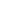 中交第三航务工程局有限公司江苏分公司攻坚QC小组　    提高路缘石一次安装合格率　中交第三航务工程局有限公司江苏分公司中广核阳江风机安装QC小组    提高5.5MW风机海上分体安装工效中交第三航务工程局有限公司江苏分公司组合桩QC小组    提高组合桩一次拼装合格率中交第三航务工程局有限公司宁波分公司奉化葭浦路绿化施工QC小组    提高乔木种植一次成活率中交第三航务工程局有限公司宁波分公司预制厂质量管理QC小组    提高PHC桩钢棒下料一次合格率中交第三航务工程局有限公司宁波分公司浙能嘉兴1号海上风电场导管架水下施工QC小组    研发水下导管架基础施工新方法中交第三航务工程局有限公司上海分公司清水塘大桥钢结构焊接QC小组  提高角焊缝一次合格率中交第三航务工程勘察设计院有限公司IC集成电路研创园QC小组    提高扩大头锚杆桩成桩合格率中交第三航务工程勘察设计院有限公司东华论建QC小组    提高厚型六角块护坡一次验收合格率中交第三航务工程勘察设计院有限公司东华山庄QC小组    降低 220kV 陆缆长距离定向钻穿堤施工磨损频率中交第三航务工程勘察设计院有限公司东华石湖QC小组    减少码头胸墙大体积混凝土裂缝数量中交第三航务工程勘察设计院有限公司岩土试验室冲锋号QC小组    提高土试数据导入勘察软件的工作效率中交第四公路工程局有限公司巴州卫校QC小组    提高隔震支座下柱墩预埋板快速精准安装中交第四公路工程局有限公司和美欣城-春园QC小组    圆弧放线的新型模具的研制中交第四公路工程局有限公司开拓创新QC小组    一种大跨度井式梁板钢管支撑节点加固装置研制中交第四公路工程局有限公司中交汇通中心QC小组    一种新型脚手架预埋圆钢连墙件的研制中交第四航务工程局有限公司“攻关小队”QC小组    LNG码头临时钢栈桥水转陆施工工艺创新中交第四航务工程局有限公司乘风破浪QC小组    提高地连墙接头工字钢安装垂直度合格率中交第四航务工程局有限公司创新QC小组    导航墙自动喷淋养护装置的研制中交第四航务工程局有限公司都香A2标QC小组    提高高速公路桥梁伸缩缝平整度检测合格率中交第四航务工程局有限公司飞翔的荷兰人QC小组    提高模板对拉杆锥形螺母重复利用率中交第四航务工程局有限公司和平省道测量QC小组    降低山岭地区测量控制网变形超标率中交第四航务工程局有限公司金琴项目QC小组    提高综合管廊防水施工一次验收合格率中交第四航务工程局有限公司茂名港博贺新港区东区油品码头工程项目经理部“预制构件QC小组”    提高预制构件养护用水循环利用率中交第四航务工程局有限公司雄安建设者QC活动小组    提高排架式圆形墩柱保护层合格率中交第四航务工程局有限公司铸金QC小组    异形钢筋定位装置研发中交第四航务工程勘察设计院有限公司板桩码头QC小组    减小大型板桩码头水平位移中交第四航务工程勘察设计院有限公司毛里塔尼亚M201项目南华奔涌后浪QC小组    提高现场预制混凝土联锁块成型质量检验合格率中交第四航务工程勘察设计院有限公司提高公众填料陆地推填填海施工效率QC小组    提高公众填料陆地推填填海施工效率中交第四航务工程勘察设计院有限公司提高倾斜摄影测量精度QC小组    提高倾斜摄影测量精度中交第四航务工程勘察设计院有限公司五联碳酸钙含量测试仪技术改造课题小组    五联碳酸钙含量测试仪研发中交第四航务工程勘察设计院有限公司中山（石岐）总部经济区EPC项目部三轴搅拌桩施工QC小组    提高深厚淤泥土三轴搅拌桩施工质量一次合格率中交第四航务工程勘察设计院有限公司中山（石岐）总部经济区EPC项目部污水管道施工QC小组    提高污水管雨季施工闭水试验一次性验收合格率中交第一航务工程局有限公司信江八字嘴航电枢纽项目中交一航局“品质匠心”QC活动小组    提高护坡连锁块一次安装平整度中交第一航务工程局有限公司信江八字嘴航电枢纽项目中交一航局“品质匠心”QC活动小组    提高引航道墩柱混凝土层间缝观感质量中交第一航务工程局有限公司信江八字嘴航电枢纽项目中交一航局“品质匠心”QC活动小组    研发双轮铣防渗墙智能监控系统中交第一航务工程勘察设计院有限公司“严丝合缝”QC小组    海上升压站导管架基础焊接合格率提升中交第一航务工程勘察设计院有限公司测量工程部 测量数据处理QC小组    提高基于无人机航测的数字化成果生产效率中交第一航务工程勘察设计院有限公司工程总包事业部洋口港区项目部QC小组    有效提高外海无掩护海域水上沉桩施工效率和质量中交第一航务工程勘察设计院有限公司启东项目部QC小组    提高饱和粉土强夯施工质量中交第一航务工程勘察设计院有限公司水文地貌室QC小组    提高断面海流资料计算分析效率中交第一航务工程勘察设计院有限公司盐城市南海未来城项目总承包项目部QC小组    提高预制管廊接头施工质量合格率中交二公局第一工程有限公司路泽太3标QC小组    研制一种可移动式预制构件模板中交二航局第三工程有限公司分块钢板铺设”QC小组    提高大直径盾构平移、转体大面积分块钢板铺设合格率中交二航局第三工程有限公司京杭运河航道整治QC小组    降低护岸小直径钻孔灌注桩混凝土超方率中交二航局第三工程有限公司输水廊道模板创新QC小组    船闸输水廊道整体成型模板体系创新中交广航道局有限公司海洋工程分公司东海岛项目第二QC小组    夹层低质条件下塑料排水板的插设深度控制方法中交广航道局有限公司海洋工程分公司东海岛项目第一QC小组    提高整体式塑料排水板接头的搭接质量中交广航道局有限公司海洋工程分公司广州港深水航道拓宽工程VI标段QC小组    提升耙吸船浅水区域施工效率中交广航道局有限公司深中通道项目部第二QC小组    提高深水凿岩施工效率中交广航道局有限公司深中通道项目部第一QC小组    提高沉管隧道基槽DCM基地开挖精度中交广航道局有限公司翔安南部莲河片区(东园地块)造地二期项目部QC小组    优化材料管理 降低材料损耗中交广州航道局有限公司湖州项目创新QC小组    富水区泡沫混凝土抗浮结构的研制中交河海工程有限公司水厂QC小组    提高现浇混凝土顶板厚度合格点率中交华南勘察测绘科技有限公司潮州港QC小组    降低抓斗船扫浅施工废方率中交机电工程局有限公司110kV致远变电站软导线安装QC小组    提高输变电工程软导线一次安装合格率中交机电工程局有限公司管控一体化软件开发QC小组    提升管控一体化系统软件的开发效率中交机电工程局有限公司广东泰极动力科技项目QC小组    提高混凝土框架柱一次成型合格率中交基础设施养护集团有限公司星火QC小组    提高钢筋笼主筋直螺纹套筒连接一次验收合格率中交路桥北方工程有限公司提高边沟帽石施工效率QC小组    提高边沟帽石施工效率中交路桥华南工程有限公司钦州产业园项目第一QC小组    提高综合管廊HDPE耐刺穿防水卷材一次性验收合格率中交路桥建设有限公司贵州省玉石高速公路项目设计优化QC小组    重视排水细节设计提高高速公路设计质量QC成果中交路桥建设有限公司河南栾卢高速五标QC小组    减少隧道初支湿喷混凝土消耗量中交路桥建设有限公司降低高压旋喷桩水泥浆液损耗量QC小组    降低高压旋喷桩水泥浆液损耗量中交路桥建设有限公司龙潭大桥跨越QC小组    提高复杂环境下大直径超长钻孔灌注桩施工效率中交路桥建设有限公司提高水稳基层压实度合格率QC小组    提高水稳基层压实度合格率中交路桥建设有限公司提升大厚度水稳基层平整度合格率QC小组    提升大厚度水稳基层平整度合格率中交路桥建设有限公司中交路建丹锡速度QC小组    提高大体积承台安装效率中交路桥建设有限公司中交路建丹锡项目智能温控创新小组    桥梁承台大体积混凝土智能温控系统研发中交路桥建设有限公司舟岱大桥跨越QC小组    提高海洋环境下标准段钢箱梁安装效率中交上海航道局有限公司厦门大小嶝造地工程项目经理部质量创优QC小组    提高中粗砂地基强夯作用效果中交上海航道勘察设计研究院有限公司海岸带保护修复项目QC小组  提高滨海湿地修复芦苇种植成活率中交上航(福建) 交通建设工程有限公司秀屿村污项目QC小组    利用智能化手段提升“分散型”项目人员实名制管理中交上航(福建) 交通建设工程有限公司秀屿村污项目QC小组    提高HDPE双壁波纹管承插连接密封圈的适配率中交水运规划设计院有限公司广东石化原油码头工程EPC项目部QC活动小组    提高在恶劣海况下沉箱安装效率中交隧道工程局有限公司南京扬子江隧道新增泡沫/水喷雾系统工程项目经理部QC小组    提高水喷淋干线管道安装初验合格率中交泰州投资建设有限公司泰州疏港索塔主塔节段间错台QC小组    降低索塔主塔节段间错台率中交天津港湾工程设计院有限公司冷链废热供暖QC小组    冷链系统废热用于供暖系统的设计研究中交天津港湾工程研究院有限公司“重器”QC小组    自航式一体船拖带沉管浮运姿态及动力响应试验测试系统研制中交天津港湾工程研究院有限公司牛顿的苹果QC小组    提高土工织物顶破试验效率中交天津航道局有限公司昆明环保工程项目经理部QC小组    提高止水帷幕SMW工法桩合格率中交天津航道局有限公司梧州项目经理部QC小组    提高灌注桩钢筋笼焊接合格率中交天津航道局有限公司香港机场第三跑道项目QC小组    提高改造绞吸船吹填施工平整度合格率中交新疆交通投资发展有限公司隧道二次衬砌钢筋保护层及间距合格率控制QC小组    隧道二次衬砌钢筋保护层及间距合格率控制中交新疆交通投资发展有限公司隧道仰拱回填顶面平整度质量控制QC小组    隧道仰拱回填顶面平整度质量控制中交一航局第五工程有限公司明挖隧道主体结构施工QC小组    提高钢筋机械连接一次验收合格率中交资管广西贵隆高速公路运营团队贵港北收费站QC小组    提高收费站车辆通行能力中铁十局集团有限公司苏州南湖路东延工程项目部“星火燎原”QC小组    减少深基坑开挖变形初级预警次数中铁十局集团有限公司苏州南湖路东延工程项目部“星火燎原”QC小组    提高隧道结构钢筋保护层合格率中铁十四局集团第四工程有限公司穿越QC小组    提高格构柱施工质量中铁十四局集团第四工程有限公司侯世磊QC小组    减少超长钢支撑轴力损失量中铁十四局集团第四工程有限公司米保健QC小组    提高密肋梁空心楼盖的一次验收合格率中亿丰建设集团股份有限公司“博取”QC小组    提高新老道路拼宽施工一次验收合格率中远海运工程物流有限公司海上风电导管架运输项目组    提升中小船舶横向滚装装船技术应用能力水平中远海运工程物流有限公司惠州太平岭核电厂一期场外运输项目技术提升QC小组    惠州太平岭核电厂一期场外运输项目技术提升中远海运集装箱运输有限公司计算机中心IRIS4 QC小组    通过ODS数据归档解决数据库负载重的问题中远海运科技股份有限公司岸电QC小组    船载式电缆管理系统优化改进舟山鼠浪湖码头有限公司机械技术组、电气技术组联合QC小组    降低斗轮机皮带故障率舟山甬舟集装箱码头有限公司集卡班QC小组    提高集卡在桥吊下对位准确率